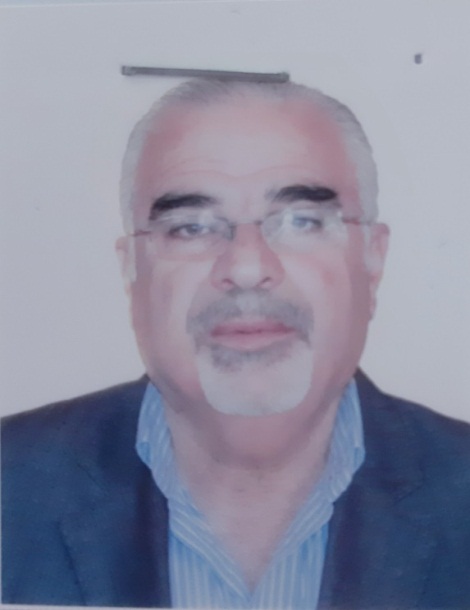 الكلية:  الطب البشري الإسم: د. عامر حسن المرتبة العلمية: أستاذ مساعد الاختصاص: تصوير و تشخيص شعاعي اسم الجامعة : البعث عنوان الجامعة: حمص الصفة العلمية أو الإدارية: أستاذ مساعدالاهتمامات العلمية والبحثية: الإيكو في التشخيص الطبي الاهتمامات العلمية والبحثية: الإيكو في التشخيص الطبي المناصب العلمية والإدارية: وكيل كلية – رئيس قسم سابقاالمناصب العلمية والإدارية: وكيل كلية – رئيس قسم سابقا